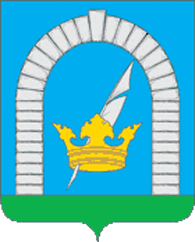 1                            СОВЕТ ДЕПУТАТОВПОСЕЛЕНИЯ РЯЗАНОВСКОЕ В ГОРОДЕ МОСКВЕРЕШЕНИЕОт 30.01.2018 № 1/51О заслушивании отчета главы администрации поселения Рязановское о результатах своей деятельности и деятельности администрации за 2017 год	Заслушав доклад главы администрации поселения Рязановское о работе администрации за 2017 год Бобылева Н.Б.,СОВЕТ ДЕПУТАТОВ ПОСЕЛЕНИЯ РЯЗАНОВСКОЕ РЕШИЛ:1. Признать работу главы администрации и деятельность администрации за 2017 год удовлетворительной.2. Опубликовать настоящее решение в бюллетене «Московский муниципальный вестник», разместить на официальном сайте органов местного самоуправления поселения Рязановское в сети Интернет. 3. Контроль за исполнением данного решения возложить на главу поселения Рязановское Левого С.Д.Глава поселения Рязановское 	          С.Д. Левый		